Valley R-VI School District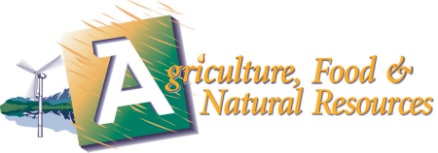 Agriculture, Food & Natural ResourcesCareer Cluster Program of Study Templatehttp://www.valley.k12.mo.us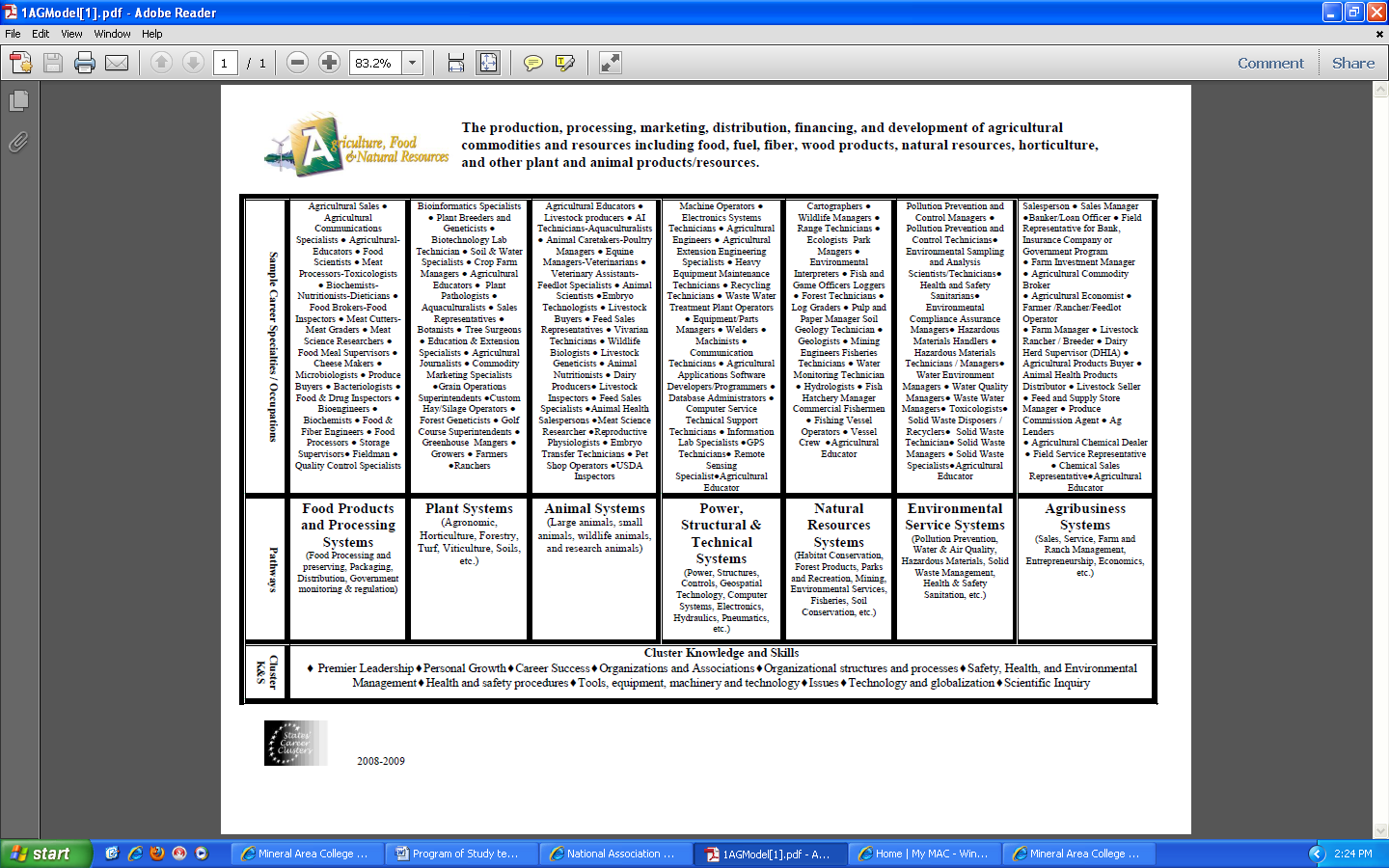 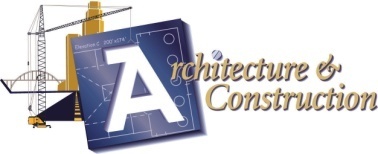 Minimum Graduation RequirementsSUGGESTED COURSE OF HIGH SCHOOL STUDY It is suggested that students consider dual credit, articulation, or advanced placement opportunities for postsecondary credit.GradeEnglishMathScienceSocial StudiesRequired Courses, Elective OptionsRequired Courses, Elective OptionsAdditionalLearning OpportunitiesSecondary    9English IAlgebra I or GeometryPhysical ScienceAmerican Government/GeographyPE / HealthFine ArtsPersonal FinancePractical ArtsKeyboardingPE / HealthFine ArtsPersonal FinancePractical ArtsKeyboardingSchool-Based:Career ResearchCooperative EducationInternshipJob ShadowingService Learning ProjectOther:     _____________________________Community Based:MentorshipVolunteerPart-time EmploymentOther:     _____________________________Assessments/Certifications:Technical Skills Attainment (TSA)Other:     _ ____________________________Placement Assessments:Compass TestPLANACTPSATSATASVABWorkKeysOther:     _____________________________Student Organizations: FBLA FCCLA NHS Sophisticated Ladies Art Club Shop Club Student Council Other:     _____________________________Secondary    10English IIGeometry or Algebra IIBiologyWorld HistorySpanish I, II or IIINutrition and WellnessSpanish I, II or IIINutrition and WellnessSchool-Based:Career ResearchCooperative EducationInternshipJob ShadowingService Learning ProjectOther:     _____________________________Community Based:MentorshipVolunteerPart-time EmploymentOther:     _____________________________Assessments/Certifications:Technical Skills Attainment (TSA)Other:     _ ____________________________Placement Assessments:Compass TestPLANACTPSATSATASVABWorkKeysOther:     _____________________________Student Organizations: FBLA FCCLA NHS Sophisticated Ladies Art Club Shop Club Student Council Other:     _____________________________Secondary    11English III or Advanced English IIIAlgebra II or CalculusZoology/BotanyAmerican History Building and Grounds TechnologyWelding  Building and Grounds TechnologyWelding School-Based:Career ResearchCooperative EducationInternshipJob ShadowingService Learning ProjectOther:     _____________________________Community Based:MentorshipVolunteerPart-time EmploymentOther:     _____________________________Assessments/Certifications:Technical Skills Attainment (TSA)Other:     _ ____________________________Placement Assessments:Compass TestPLANACTPSATSATASVABWorkKeysOther:     _____________________________Student Organizations: FBLA FCCLA NHS Sophisticated Ladies Art Club Shop Club Student Council Other:     _____________________________Secondary    12English IV or English electiveCalculus or TrigonometryChemistry or Anatomy and PhysiologyElective-Economics/Sociology or Psychology. Building and Grounds TechnologyWeldingSchool-Based:Career ResearchCooperative EducationInternshipJob ShadowingService Learning ProjectOther:     _____________________________Community Based:MentorshipVolunteerPart-time EmploymentOther:     _____________________________Assessments/Certifications:Technical Skills Attainment (TSA)Other:     _ ____________________________Placement Assessments:Compass TestPLANACTPSATSATASVABWorkKeysOther:     _____________________________Student Organizations: FBLA FCCLA NHS Sophisticated Ladies Art Club Shop Club Student Council Other:     _____________________________Postsecondary Offerings – For A Complete Listing, go to www.missouriconnections.orgPostsecondary Offerings – For A Complete Listing, go to www.missouriconnections.orgPostsecondary Offerings – For A Complete Listing, go to www.missouriconnections.orgPostsecondary Offerings – For A Complete Listing, go to www.missouriconnections.orgPostsecondary Offerings – For A Complete Listing, go to www.missouriconnections.orgPostsecondary Offerings – For A Complete Listing, go to www.missouriconnections.orgPostsecondary Offerings – For A Complete Listing, go to www.missouriconnections.orgPostsecondary Offerings – For A Complete Listing, go to www.missouriconnections.orgPostsecondary Offerings – For A Complete Listing, go to www.missouriconnections.orgPostsecondary Offerings – For A Complete Listing, go to www.missouriconnections.orgPostsecondary Offerings – For A Complete Listing, go to www.missouriconnections.orgPostsecondary Offerings – For A Complete Listing, go to www.missouriconnections.orgPostsecondaryCommunity CollegeTechnical School/Training InstitutionTechnical School/Training InstitutionTechnical School/Training InstitutionTechnical School/Training InstitutionIn StateIn StateIn StateIn StateIn StateOut of State/OtherPostsecondaryCrowder Collegewww.crowder.edu East Central Collegewww.eastcentral.eduJefferson College  www.jeffco.edu Linn State Technical Collegewww.linnstate.eduMetropolitan Community Collegewww.mcckc.edu Mineral Area Collegewww.mineralarea.eduNorth Central Missouri Collegewww.ncmissouri.edu Ozarks Technical Community  Collegewww.otc.eduSt Louis Community College www.stlcc.eduState Fair Community Collegewww.sfccmo.eduThree Rivers Community Collegewww.trcc.eduCrowder Collegewww.crowder.edu East Central Collegewww.eastcentral.eduJefferson College  www.jeffco.edu Linn State Technical Collegewww.linnstate.eduMetropolitan Community Collegewww.mcckc.edu Mineral Area Collegewww.mineralarea.eduNorth Central Missouri Collegewww.ncmissouri.edu Ozarks Technical Community  Collegewww.otc.eduSt Louis Community College www.stlcc.eduState Fair Community Collegewww.sfccmo.eduThree Rivers Community Collegewww.trcc.eduColumbia Area Career Center www.career-center.org Davis Hart Career Centerwww.mexicoschools.netEldon Career Centerwww.eldoncareercenter.orgHannibal Career and Technical Centerwww.hannibal.tec.mo.usKirksville Area Tech Centerwww.kirksville.k12.mo.usMoberly Area Tech Center www.moberly.k12.mo.usRanken Tech College  www.ranken.eduPerryville Area Career & Technology Center . www.perryville.k12.mo.usWaynesville Technical Academywww.waynesville.k12.mo.usColumbia Area Career Center www.career-center.org Davis Hart Career Centerwww.mexicoschools.netEldon Career Centerwww.eldoncareercenter.orgHannibal Career and Technical Centerwww.hannibal.tec.mo.usKirksville Area Tech Centerwww.kirksville.k12.mo.usMoberly Area Tech Center www.moberly.k12.mo.usRanken Tech College  www.ranken.eduPerryville Area Career & Technology Center . www.perryville.k12.mo.usWaynesville Technical Academywww.waynesville.k12.mo.usA.T. Skill University of Health Scienceswww.atsu.eduAvila University - www.avila.eduCentral Methodist University www.centralmethodist.eduCollege of the Ozarks - www.coto.eduColumbia College - www.ccis.eduCulver-Stockon College www.culver.edu Drury University - www.drury.eduEvangel University - www.evangel.eduFontbonne Univ - www.fontbonne.edu Hannibal-Lagrange College -www.hlq.eduLincoln University - www.lincolnu.eduLindenwood Universitywww.lindenwood.edu Maryville University of St. Louiswww.maryville.eduMissouri Baptist Univ - www.mobap.edu MO Southern State Universitywww.mssu.eduMissouri State Universitywww.missouristate.edu Missouri State University – West Plainswww.wp.missouristate.eduMO Univ of Science & Technologywww.mst.eduMissouri Valley Collegewww.moval.edu A.T. Skill University of Health Scienceswww.atsu.eduAvila University - www.avila.eduCentral Methodist University www.centralmethodist.eduCollege of the Ozarks - www.coto.eduColumbia College - www.ccis.eduCulver-Stockon College www.culver.edu Drury University - www.drury.eduEvangel University - www.evangel.eduFontbonne Univ - www.fontbonne.edu Hannibal-Lagrange College -www.hlq.eduLincoln University - www.lincolnu.eduLindenwood Universitywww.lindenwood.edu Maryville University of St. Louiswww.maryville.eduMissouri Baptist Univ - www.mobap.edu MO Southern State Universitywww.mssu.eduMissouri State Universitywww.missouristate.edu Missouri State University – West Plainswww.wp.missouristate.eduMO Univ of Science & Technologywww.mst.eduMissouri Valley Collegewww.moval.edu A.T. Skill University of Health Scienceswww.atsu.eduAvila University - www.avila.eduCentral Methodist University www.centralmethodist.eduCollege of the Ozarks - www.coto.eduColumbia College - www.ccis.eduCulver-Stockon College www.culver.edu Drury University - www.drury.eduEvangel University - www.evangel.eduFontbonne Univ - www.fontbonne.edu Hannibal-Lagrange College -www.hlq.eduLincoln University - www.lincolnu.eduLindenwood Universitywww.lindenwood.edu Maryville University of St. Louiswww.maryville.eduMissouri Baptist Univ - www.mobap.edu MO Southern State Universitywww.mssu.eduMissouri State Universitywww.missouristate.edu Missouri State University – West Plainswww.wp.missouristate.eduMO Univ of Science & Technologywww.mst.eduMissouri Valley Collegewww.moval.edu Missouri Western State Universitywww.missouriwestern.edu Northwest Missouri State Universitywww.nwmissouri.edu Park University - www.park.edu Rockhurst University - www.rockhurst.edu Saint Louis Universitywww.imagine.stu.eduSoutheast MO State University www.semo.edu Southwest Baptist Universitywww.sbuniv.eduStephens College - www.stephens.eduTruman State Univ - www.truman.edu Univ  of Central MO - www.ucmo.edu University of MO – Columbiawww.missouri.eduUniversity of MO – Kansas City www.umkc.edu Univ of MO – St Louis - www.umsl.edu Washington University - www.wustl.eduWebster University www.websteruniv.eduWestminster College www.westminster-mo.eduWilliam Jewell College - www.jewell.eduWilliam Woods Universitywww.williamwoods.eduMissouri Western State Universitywww.missouriwestern.edu Northwest Missouri State Universitywww.nwmissouri.edu Park University - www.park.edu Rockhurst University - www.rockhurst.edu Saint Louis Universitywww.imagine.stu.eduSoutheast MO State University www.semo.edu Southwest Baptist Universitywww.sbuniv.eduStephens College - www.stephens.eduTruman State Univ - www.truman.edu Univ  of Central MO - www.ucmo.edu University of MO – Columbiawww.missouri.eduUniversity of MO – Kansas City www.umkc.edu Univ of MO – St Louis - www.umsl.edu Washington University - www.wustl.eduWebster University www.websteruniv.eduWestminster College www.westminster-mo.eduWilliam Jewell College - www.jewell.eduWilliam Woods Universitywww.williamwoods.eduApprenticeshipMilitaryOn-the-Job TrainingPetropolis Academy of Grooming & Training - www.petropolisacademy.comMidwest Institutewww.midwestinstitute.comApprenticeshipMilitaryOn-the-Job TrainingPetropolis Academy of Grooming & Training - www.petropolisacademy.comMidwest Institutewww.midwestinstitute.comSample Careers By Educational Level – For Occupational Specialties, go to www.careerclusters.org or www.missouriconnections.org Sample Careers By Educational Level – For Occupational Specialties, go to www.careerclusters.org or www.missouriconnections.org Sample Careers By Educational Level – For Occupational Specialties, go to www.careerclusters.org or www.missouriconnections.org Sample Careers By Educational Level – For Occupational Specialties, go to www.careerclusters.org or www.missouriconnections.org Sample Careers By Educational Level – For Occupational Specialties, go to www.careerclusters.org or www.missouriconnections.org Sample Careers By Educational Level – For Occupational Specialties, go to www.careerclusters.org or www.missouriconnections.org Sample Careers By Educational Level – For Occupational Specialties, go to www.careerclusters.org or www.missouriconnections.org Sample Careers By Educational Level – For Occupational Specialties, go to www.careerclusters.org or www.missouriconnections.org Sample Careers By Educational Level – For Occupational Specialties, go to www.careerclusters.org or www.missouriconnections.org Sample Careers By Educational Level – For Occupational Specialties, go to www.careerclusters.org or www.missouriconnections.org Sample Careers By Educational Level – For Occupational Specialties, go to www.careerclusters.org or www.missouriconnections.org Sample Careers By Educational Level – For Occupational Specialties, go to www.careerclusters.org or www.missouriconnections.org On-The-Job Training or LessOn-The-Job Training or LessOn-The-Job Training or LessOn-The-Job Training or LessTechnical Training or Associate DegreeTechnical Training or Associate DegreeTechnical Training or Associate DegreeBachelors DegreeBachelors DegreeMasters Degree or MoreMasters Degree or MoreMasters Degree or MoreAnimal CaretakersAnimal TrainersBakersCommercial FishersFarm and Ranch WorkersFarm Equipment MechanicsFarmersFood Processing WorkersLog Graders and ScalersLoggersMeat CuttersMining Machine OperatorsNursery WorkersRock SplittersTrash CollectorsVeterinary AssistantsWater Treatment Plant OperatorsAnimal CaretakersAnimal TrainersBakersCommercial FishersFarm and Ranch WorkersFarm Equipment MechanicsFarmersFood Processing WorkersLog Graders and ScalersLoggersMeat CuttersMining Machine OperatorsNursery WorkersRock SplittersTrash CollectorsVeterinary AssistantsWater Treatment Plant OperatorsAnimal CaretakersAnimal TrainersBakersCommercial FishersFarm and Ranch WorkersFarm Equipment MechanicsFarmersFood Processing WorkersLog Graders and ScalersLoggersMeat CuttersMining Machine OperatorsNursery WorkersRock SplittersTrash CollectorsVeterinary AssistantsWater Treatment Plant OperatorsAnimal CaretakersAnimal TrainersBakersCommercial FishersFarm and Ranch WorkersFarm Equipment MechanicsFarmersFood Processing WorkersLog Graders and ScalersLoggersMeat CuttersMining Machine OperatorsNursery WorkersRock SplittersTrash CollectorsVeterinary AssistantsWater Treatment Plant OperatorsFish and Game Wardens	Forestry Technicians		Precision Agriculture TechniciansFish and Game Wardens	Forestry Technicians		Precision Agriculture TechniciansFish and Game Wardens	Forestry Technicians		Precision Agriculture TechniciansAgricultural Engineers		Agricultural Scientists		Animal Scientists		Conservation Scientists		Farm and Home Management Advisors		Food Scientists		Foresters		Park Naturalists		Zoologists		Agricultural Engineers		Agricultural Scientists		Animal Scientists		Conservation Scientists		Farm and Home Management Advisors		Food Scientists		Foresters		Park Naturalists		Zoologists		Agricultural Sciences Teachers, Postsecondary Animal Scientists Farm and Home Management Advisors Veterinarians Zoologists and Wildlife Biologists Agricultural Sciences Teachers, Postsecondary Animal Scientists Farm and Home Management Advisors Veterinarians Zoologists and Wildlife Biologists Agricultural Sciences Teachers, Postsecondary Animal Scientists Farm and Home Management Advisors Veterinarians Zoologists and Wildlife Biologists 